THE CHATEAU SPONSORED FUNDRAISERWE’RE GOING GREENNo Tickets Needed!!A great way to raise money for local schools and non-profit organizations. Our fundraisers are open to schools as a whole or individual sports teams and clubs.the waltham arts councilHow it Works:On THURSDAY JUNE 27th, 2019 visit the Chateau Restaurants WALTHAM for lunch, dinner or take-out and let your server or phone representative know that you are participating in the fundraiser and to FLAG YOUR CHECK. FOR ONLINE USE CODE: FUNDRAISERWhen paying your bill, double check that the word “FUNDRAISER” is noted on your check to insure your check is being included with the fundraiser. For online orders, double-check that the fundraiser code has been added to the order.After the event, we will contact you with your results. Your group will receive 20% of the total sales (before tax) from all the checks that were flagged for your fundraiser.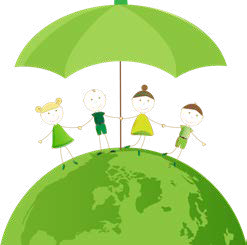 